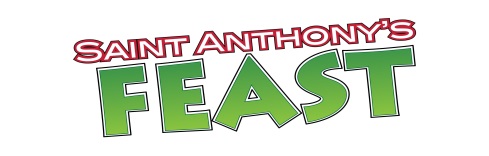 ®North End – Saint Anthony’s Feast WeekendSOUVENIR PROGRAM BOOK FULL PAGE (Color) $250.00			 BACK    $500.00     81/2” X 51/2”						    e-mail for availability  PAGE 	   $125.00			 INSIDE (F)(Color)  $300.00    81/2” X 51/2”	     					    e-mail for availability HALF PAGE 	   $ 75.00			 INSIDE PAGE(B)(Color) $300.00	    41/4” X 51/2”    					    e-mail for availability QUARTER PAGE  $ 50.00			 SPONSOR   	      $ VARIES      21/4” X 51/2”    					      e-mail for more informationPlease include AD information below or attach business card and camera ready material with this form. You may also send DIGITAL ARTWORK & PHOTOS to committee@stanthonysfeast.com Check this box  if you emailed your artwork:Reproduction will be in black, white & gray tone, unless full color page options are chosen. Make check payable to: Saint Anthony’s Feast – Return completed form in the enclosed self addressed envelopeName							CompanyAddress					      City			ZIP______________________________	    _________________________________Telephone					     SolicitorCOMMITTEE USE ONLY  PAID   Cash   Check #________            		 PLEDGE   $________  203 Endicott Street –  Boston – Massachusetts –  02113 - 617-723-8669www.saintanthonysfeast.com